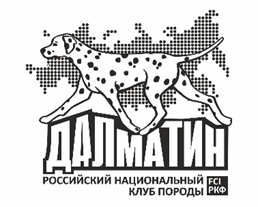                    Положение               Выставочные рейтинги НКП «Далматин»                          (действительно с 01.01.2020)Настоящее Положение регулирует вопросы, связанные с организацией и проведением Рейтинга Национального клуба породы «Далматин» (далее – «Рейтинг»).Рейтинговые соревнования проводятся с целью:- популяризация породы;- привлечения внимания владельцев далматинов к выставочной деятельности в системе FCI, а также стран-не членов FCI, но имеющих соглашение с FCI о взаимном признании родословных и судей.1. Общие положения:Рейтинг включает в себя таблицы с годовым и абсолютным результатом по следующим разделам:рейтинг взрослых собак (учитывает выставочную активность собаки в период с 15 месяцев в классах: промежуточный, открытый, чемпионов, Чемпионов НКП);рейтинг бэби, щенков и юниоров (учитывает выставочную активность собаки в период от 3 до 18 месяцев в классах: бэби, щенки, юниоры);рейтинг ветеранов (учитывает выставочную активность собаки в период с 8 лет в классе ветеранов);рейтинг российских питомников (учитывает выставочную активность собак, имеющих племенную приставку или имя питомника, во всех возрастных категориях);рейтинг кобелей-производителей (учитывает выставочную активность собак, рожденных от одного племенного кобеля, во взрослых классах: промежуточный, открытый, чемпионов, Чемпионов НКП)годовой рейтинг (учитывает результаты собак, участвовавших в выставках в течение календарного года) абсолютный рейтинг (учитывает результаты собак, полученные на протяжении всей выставочной карьеры).По результатам Рейтинга победителям присваивают следующие титулы:«Топ - Юниор года»«Топ - Собака года»«Топ – Ветеран год»«Топ-производитель года»«Топ-питомник года»2. ОрганизаторРейтинг проводит НКП ДалматинНа заседании Президиума НКП выбираются лица, ответственные за подсчёт рейтинга в соответствии с правилами настоящего Положения (Ольга Саксина).3. Кто участвует в РейтингеУчастие в Рейтинге могут приять собаки породы далматин:Постоянно проживающие в России, имеющие родословную с номером РКФ.Постоянно проживающие в других странах, находящиеся в совладении с гражданами России, допускаются к участию в рейтингах при соблюдении следующих условий:В родословной собаки должны быть указаны фамилии обоих владельцев;В родословной собаки должен быть указан российский адрес;В течение года, за который подаются данные, собака должна получить титул минимум на одной монопородной выставке далматинов в России;Титул должен быть такой, который можно оценить в баллах согласно таблице подсчёта;Выставка должна быть именно монопородной, заявленной в графике, утверждённом НКП. Участие в specialty права допуска не даёт.4. Сбор данных для РейтингаСроки проведения рейтинга: календарный год – с 1 января по 31 декабря.Документы (отчеты) принимаются до 28 февраля текущего года за предыдущий период. Сведения, присланные позже указанной даты, приниматься к зачету не будут.Итоги рейтинга публикуются на сайте НКП Далматин.Для зачета результатов выставок необходимо выслать по адресу osaksina@yandex.ru следующие документы:— заполненную таблицу строго в формате, указанном в Приложении 1 «Шаблон таблицы для подсчета результатов выставочной активности собаки»Для сверки и подтверждения предоставленных владельцев собаки результатов Президиум НКП в праве запросить дополнительные документы:— копии дипломов с выставок, перечисленных в таблице, с оценками, титулами и печатью организатора;— копию каталога выставки.Подсчёт баллов производится согласно таблицам, опубликованным в Приложении 2 «Присуждаемые баллы для подсчета выставочных рейтингов НКП «Далматин» с 2020 года для всех возрастных категорий», путём суммирования баллов за каждый титул (в том числе несколько титулов, полученных на одной выставке)Подсчёт баллов производится только для собак, получивших оценку «отлично» и «очень перспективный» и место в расстановке.Годовой выставочный рейтинг по всем разделам формируется из суммы баллов, начисленных за полученные титулы на монопородных и всепородных выставках стран, работающих в системе FCI.Ответственность за достоверность информации о расстановках в рингах и титулах собак лежит на их владельцах. В случае обнаружения недостоверной информации все результаты собаки в рейтинге за текущий год могут быть аннулированы.В течение года владельцы самостоятельно ведут учет баллов в соответствии с изложенным порядком Материалы Рейтингов являются открытыми. Результаты Рейтингов публикуются на официальном сайте НКП «Далматин» и других специализированных сообществах НКП.В случае набора участниками Рейтинга одинаковой суммы баллов победитель между ними определяется по количеству выставок. Вперед выходит собака с меньшим количеством выставок.В случае, если баллы и количество выставок у участников одинаковы, то участники делят соответствующие места между собой и порядок написания участников определяется в алфавитном порядке.В итоговых таблицах рейтингов размещены клички собак и суммы баллов, полученных за указанный в таблице период, от наибольшего результата к наименьшему. Если несколько собак набрали одинаковое количество баллов за одинаковое число выставок, клички их расположены по алфавиту.5. Правила участия в рейтингахГодовой выставочный рейтинг взрослых собак   В рейтинге может принимать участие далматин, который в течение года участвовал в выставках, проведенных в системе FCI, и получил хотя бы один титул, за который начисляются баллы. Рейтинг бэби, щенков и юниоровВ рейтинге может принимать участие любой далматин, зарегистрированный в России, посетивший в течение года хотя бы одну выставку в классах бэби, щенки и юниоры, и получивший титул, за который начисляются баллы. Если он выставлялся в этих классах и в предыдущем году, баллы за весь период суммируются.Годовой выставочный рейтинг ветерановВ рейтинге может принимать участие любой далматин, зарегистрированный в России, выставлявшийся в классе ветеранов и получивший титулы, за которые начисляются баллы.Рейтинг Российских питомников (годовой и абсолютный)В рейтинге питомников суммируются баллы, полученные на выставках далматинами (зарегистрированными в России), имеющих племенную приставку или имя питомника, во всех возрастных категориях. Питомник (приставка) должны быть зарегистрированы в системе РКФ-FCI.Учитываются результаты собак, имеющих право на участие в рейтингах в соответствии с пунктом 3, принявших участие в выставках в любой из возрастных категорий. В годовом рейтинге - за последний год, в абсолютном - за все годы существования питомника.  Рейтинг российских кобелей-производителей (годовой и абсолютный)В рейтинге суммируются баллы собак, рожденных от кобеля-производителя (зарегистрированного в России).  Учитываются результаты собак, имеющих право на участие в рейтингах в соответствии с пунктом 3, принявших участие в выставках в любом из взрослых классов (промежуточный, открытый, чемпионов, Чемпионов НКП, Ветеранов). В годовом рейтинге - за последний год, в абсолютном - за все годы, когда выставлялись дети производителя. Для включения кобеля в годовой рейтинг производителей необходимо, чтобы в индивидуальном годовом рейтинге присутствовали не менее трех детей производителя из двух и более пометов. Аналогично, для включения кобеля в абсолютный рейтинг производителей необходимо, чтобы в индивидуальном абсолютном рейтинге присутствовали не менее трех детей производителя из двух и более пометов. Если производитель был в России в аренде - учитываются только результаты его российских потомков.Абсолютный рейтинг взрослых далматинов РоссииВ этом рейтинге суммируются баллы, полученные собакой на выставках во взрослых классах за все годы ее выставочной карьеры.  Если несколько собак имеют одинаковую сумму баллов - строчкой выше стоит кличка более молодой из них. Собаки, которых уже нет в живых, остаются в рейтинге, только если входят в первую десятку.Абсолютный юниорский рейтинг российских далматиновВ этом рейтинге представлены выставочные результаты молодых собак за все годы, сведенные в одну таблицу. Собаки, которых уже нет в живых, остаются в рейтинге, только если входят в первую десятку.Абсолютный рейтинг ветерановВ рейтинге отражаются достижения собак, зарегистрированных в России, выставлявшихся в классе ветеранов и получивших титулы, за которые начисляются баллы. Общий рейтинг российских далматиновВ общем рейтинге суммируются все баллы, полученные собакой на протяжении ее выставочной карьеры: из рейтингов юниоров (классы бэби, щенков, юниоров), взрослого и ветеранов. Если собаки уже нет в живых, она остается в рейтинге, только если входит в первую десятку.Абсолютный рейтинг зарубежных кобелей-производителейРейтинг  зарубежных кобелей-производителей, от которых в России был рожден не один помет.  Поскольку их немного, то рейтинг будет один - абсолютный. Для включения в рейтинг необходимо присутствие в индивидуальном абсолютном рейтинге не менее чем трех детей производителя из двух или более пометов. Учитываются результаты взрослых потомков, принявших участие в выставках в любом из взрослых классов (промежуточный, открытый, чемпионов, Чемпионов НКП, Ветеранов).ПРИМЕЧАНИЕ:Выставка ранга САС-ЧРКФ с особым статусом учитывается как выставка ранга САС (всепородная).